Four-year Degree Suggestion (for planning purposes only) | Currently enrolled students should meet with their academic advisorLegend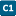 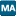 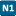 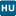 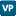 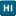 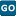 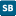 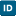 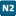 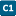 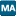 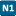 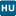 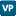 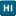 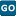 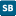 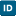 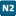 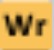 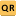 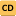 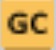 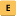 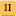 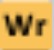 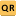 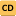 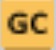 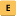 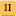 FIRST YEARFIRST YEARFIRST YEARFIRST YEARFIRST YEARFALLHOURSSPRINGHOURSSUMMERGeneral Ed: Foreign Language (SPN, POR, or LAL)*6General Ed: Foreign Language (SPN, POR, or LAL)*6*Opportunities:Study AbroadInternshipCourse(s)Core: UGS 302  /303**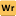 3Core: Math **3Opportunities:Study AbroadInternshipCourse(s)Core: RHE 306 3Core: Social & Behavioral Science **3Opportunities:Study AbroadInternshipCourse(s)Major/General Ed (CEHET): LAS 301 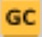 3Core: American History **3Opportunities:Study AbroadInternshipCourse(s)Opportunities:Study AbroadInternshipCourse(s)Opportunities:Study AbroadInternshipCourse(s)15*15*Opportunities:Study AbroadInternshipCourse(s)SECOND YEARSECOND YEARSECOND YEARSECOND YEARSECOND YEARFALLHOURSSPRINGHOURSSUMMERGeneral Ed: Foreign Language (SPN, POR, or LAL)*6Major: LAS (any)3Opportunities:Study AbroadInternshipCourse(s)Core: E 316L/M/N/P **3Core: Science & Technology, Part I  **3Opportunities:Study AbroadInternshipCourse(s)Core: Science & Technology, Part I **3Core: GOV 310L 3Opportunities:Study AbroadInternshipCourse(s)Core: American History  **3General Ed: Additional Social Science3Opportunities:Study AbroadInternshipCourse(s)Minor 3Opportunities:Study AbroadInternshipCourse(s)Opportunities:Study AbroadInternshipCourse(s)1515Opportunities:Study AbroadInternshipCourse(s)THIRD YEARTHIRD YEARTHIRD YEARTHIRD YEARTHIRD YEARFALLHOURSSPRINGHOURSSUMMERMinor3Major: LAS 3663Opportunities:Study AbroadInternshipCourse(s)Core: GOV 312L 3Major: LAS 337M3Opportunities:Study AbroadInternshipCourse(s)Core: Science & Technology, Part II 3General Ed: Additional Natural Science3Opportunities:Study AbroadInternshipCourse(s)Elective3Minor (Upper-division)3Opportunities:Study AbroadInternshipCourse(s)Minor (Upper-division)3Core: VAPA 3Opportunities:Study AbroadInternshipCourse(s)Opportunities:Study AbroadInternshipCourse(s)1515Opportunities:Study AbroadInternshipCourse(s)FOURTH YEARFOURTH YEARFOURTH YEARFOURTH YEARFOURTH YEARFALLHOURSSPRINGHOURSSUMMERMajor: LAS 326, 327, 328, 370P or 370S3Major: LAS 378  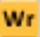 3Major: LAS (any upper-division)3Major: LAS (any upper-division)3General Ed: Additional Natural Science3Major: LAS 315, 319, 324L, 325, 330, or 3553Minor (Upper-division)3Elective (Upper-division)3Elective (Upper-division) 3Elective (Upper-division)31515